Le présent de l’indicatifLes verbes en er 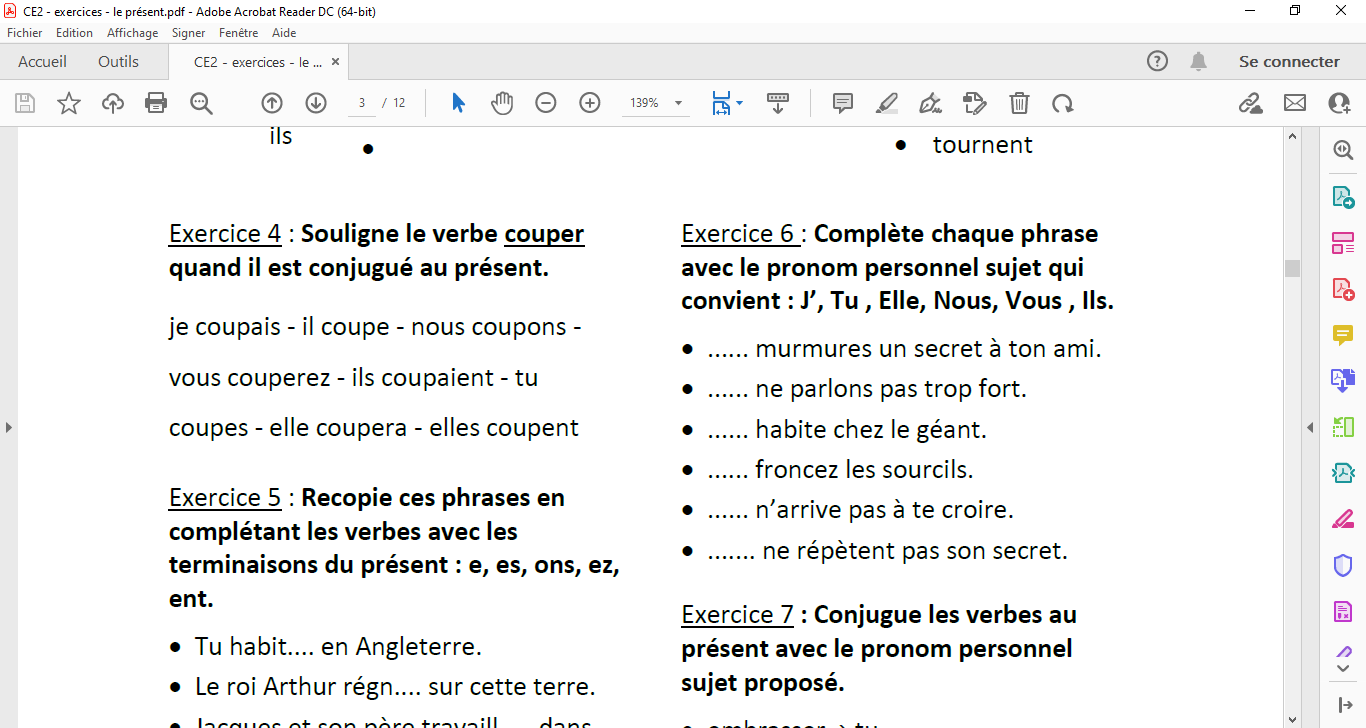 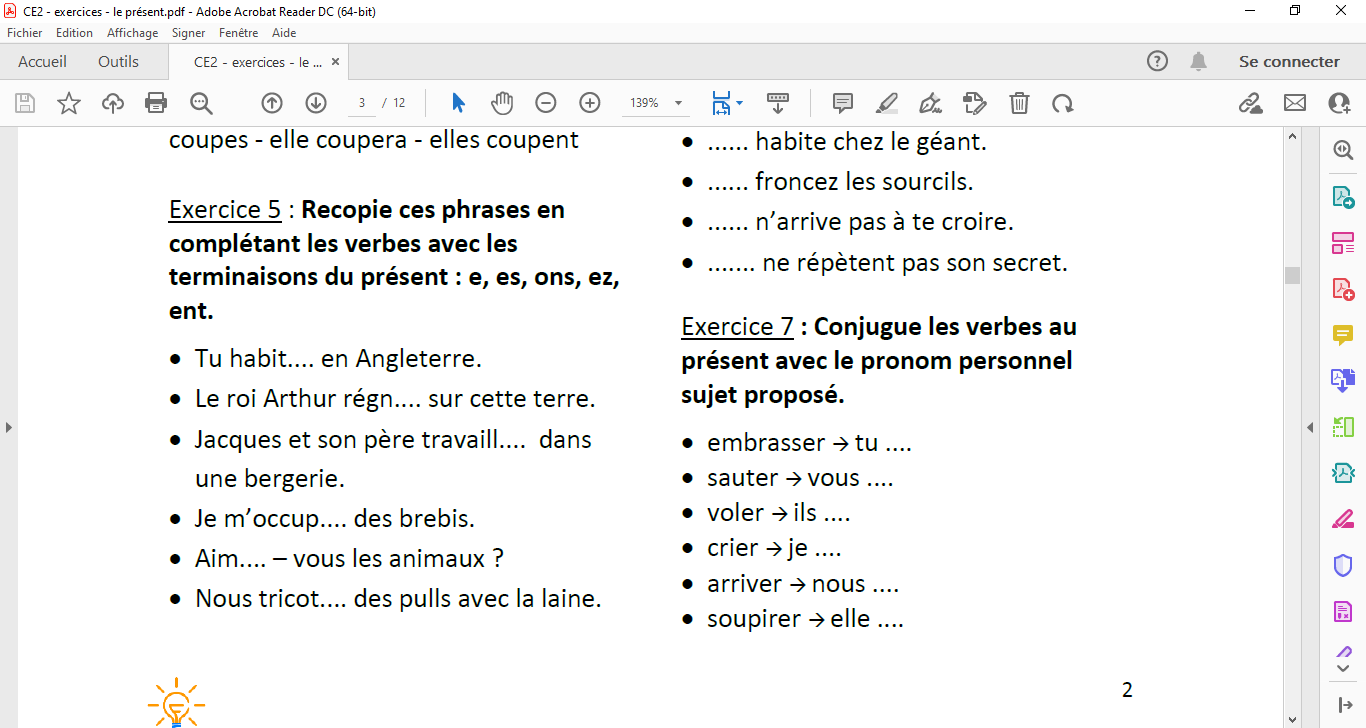 Le présent des verbes AVOIR et ETRE 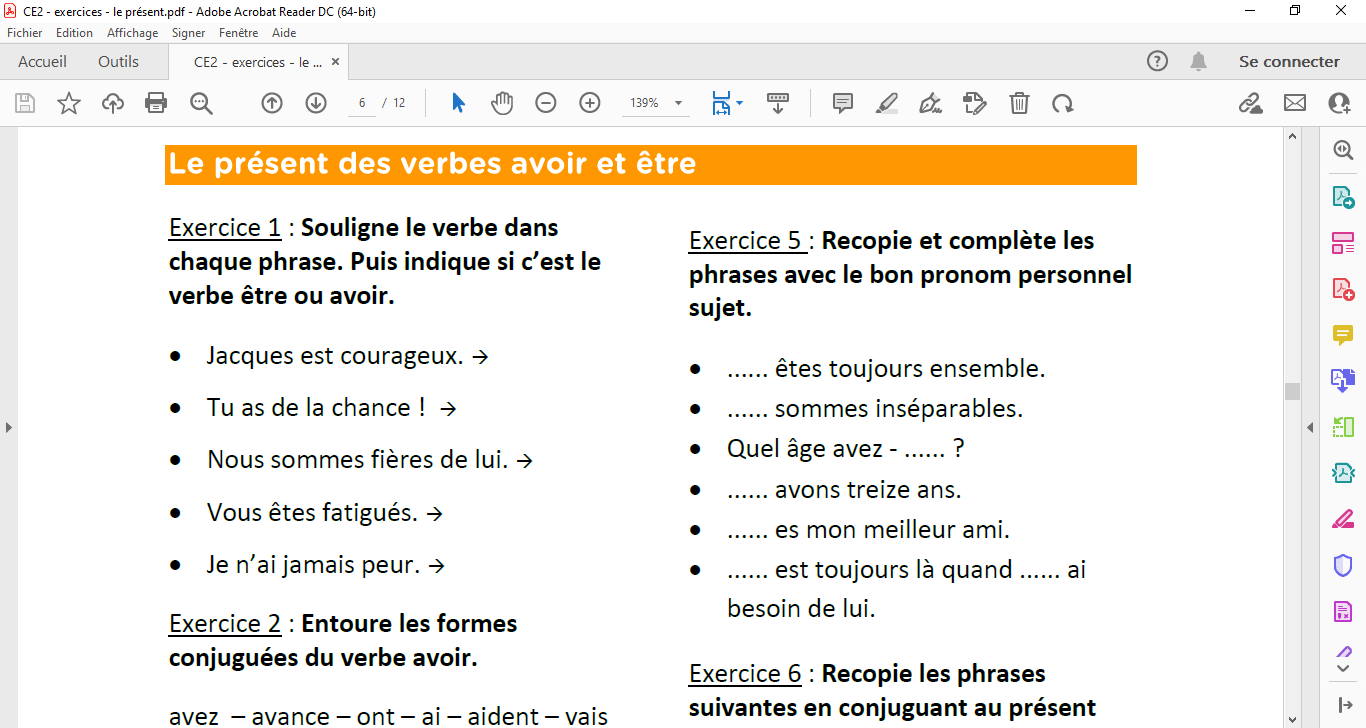 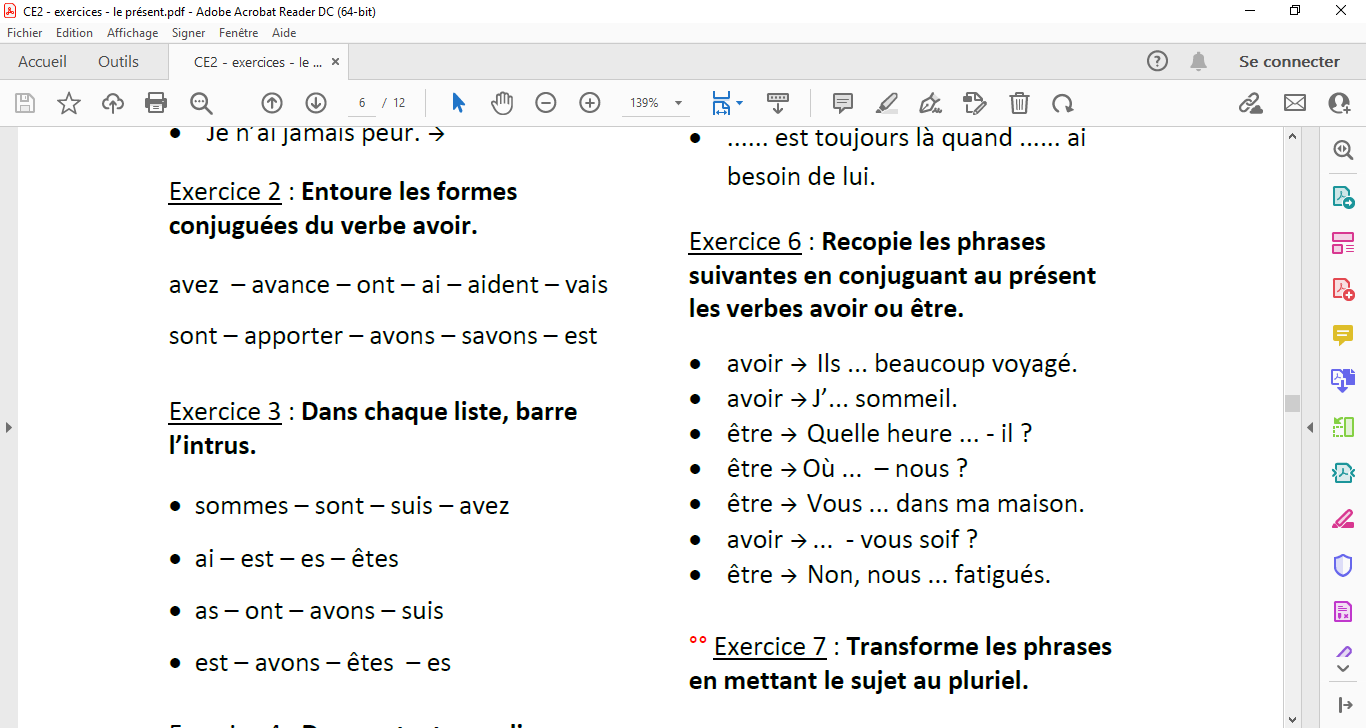 Le présent des verbes FAIRE  et DIRE 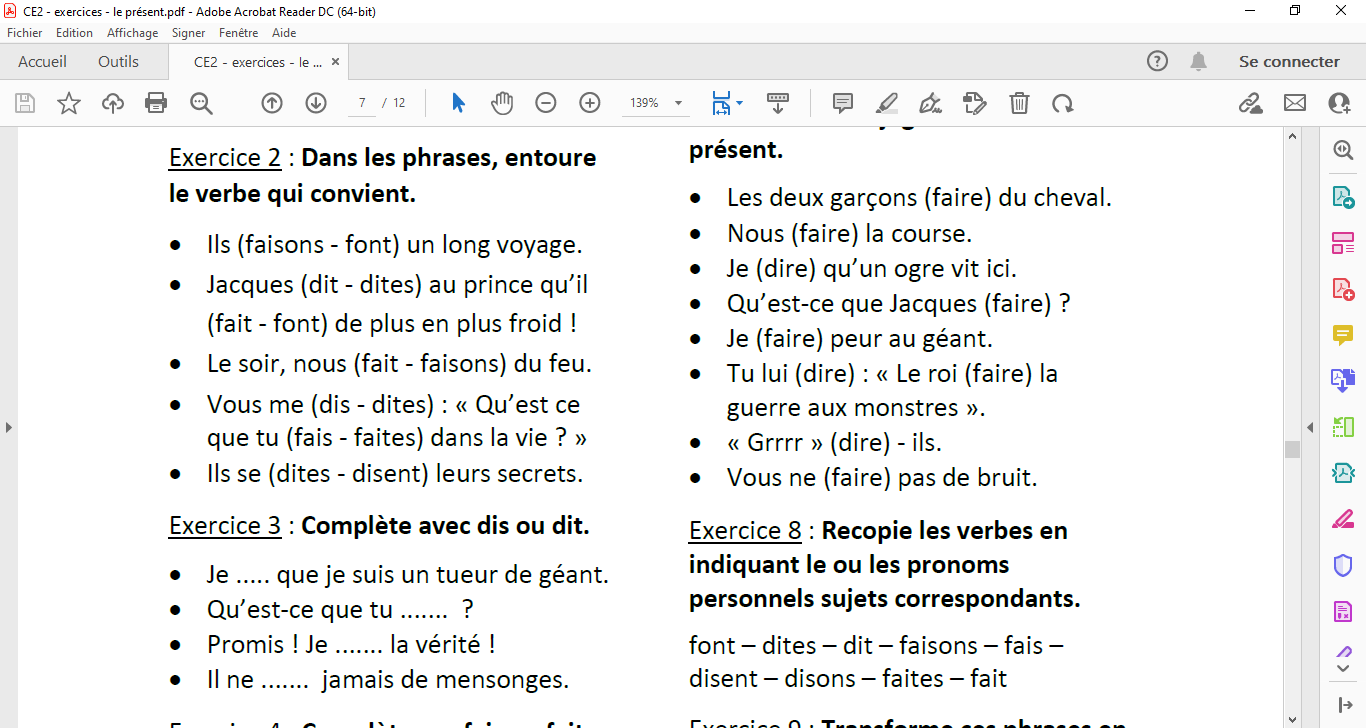 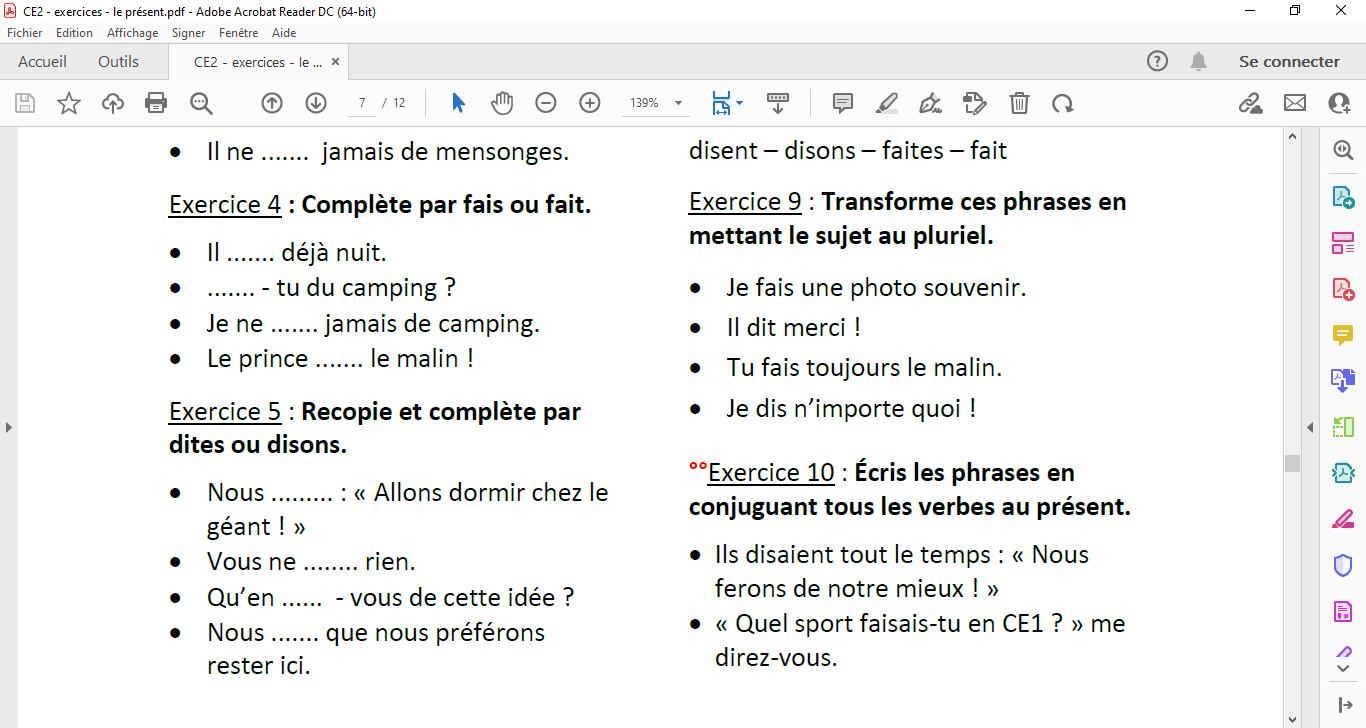 Le présent du verbe VOIR   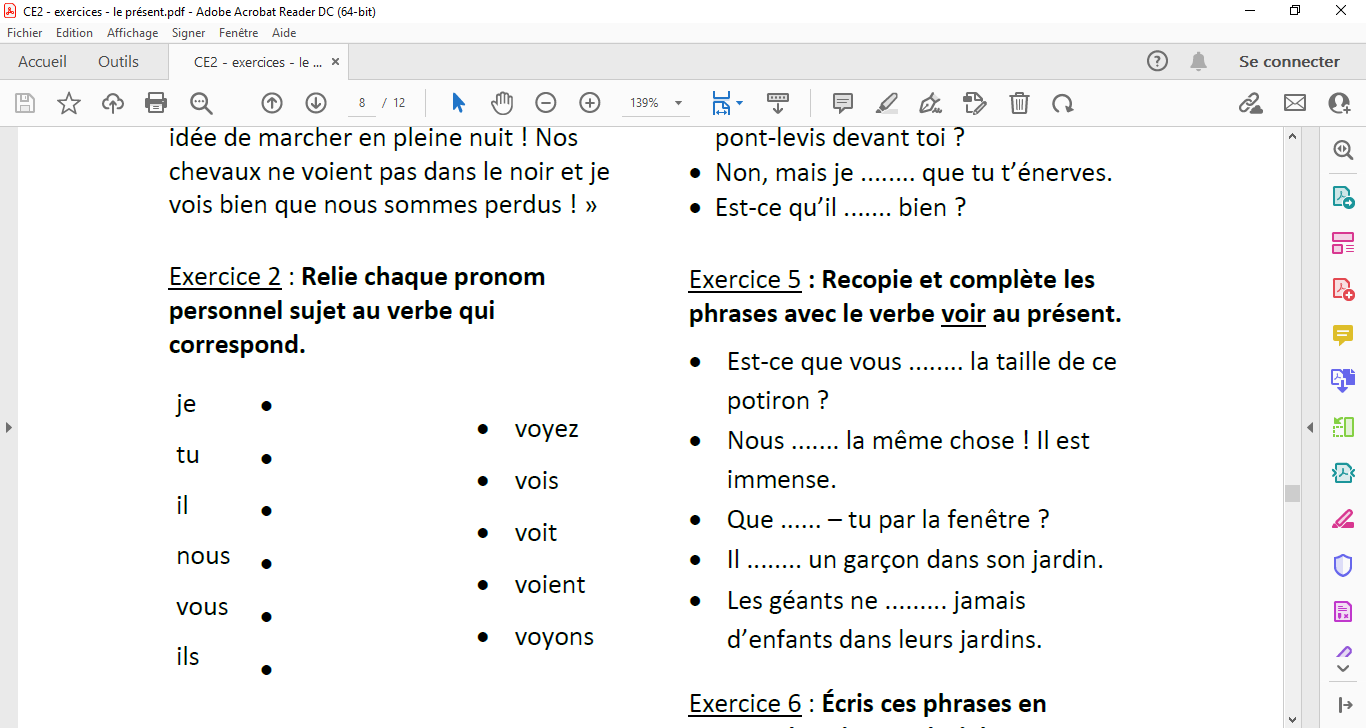 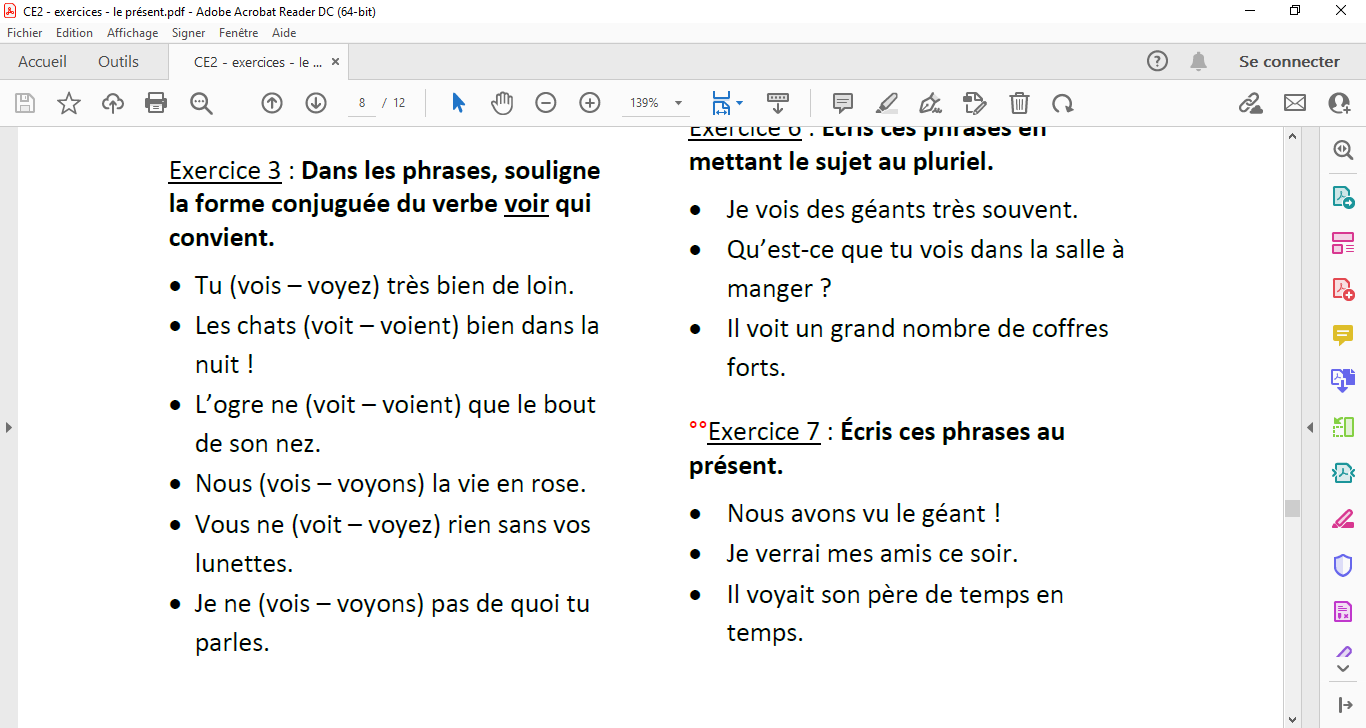 Le présent des verbes ALLER   et  VENIR 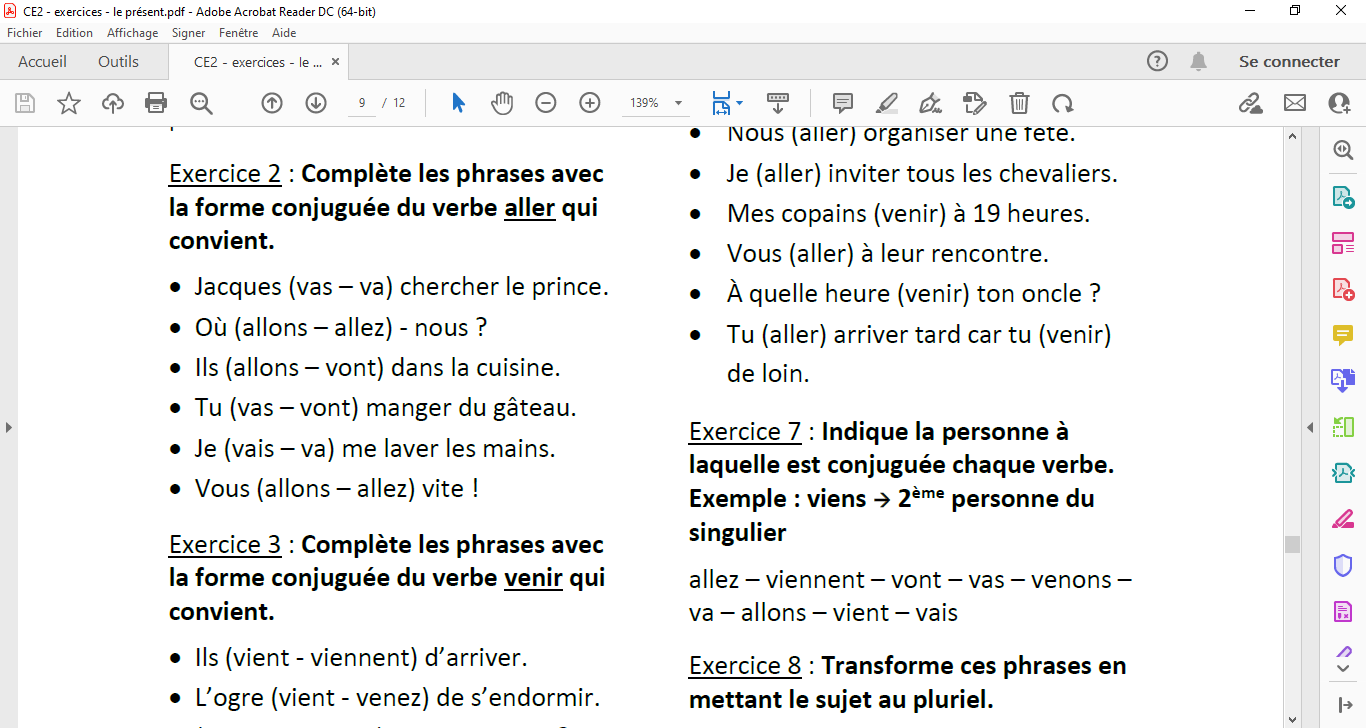 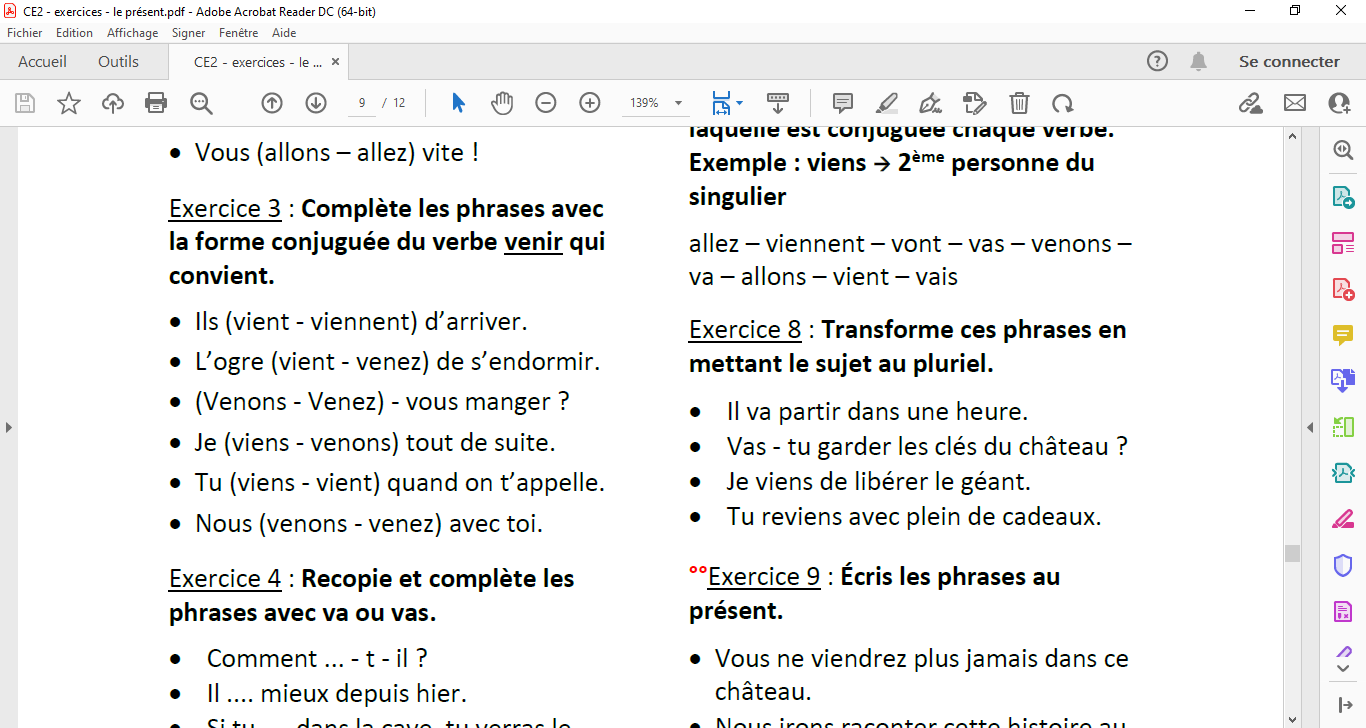 Le présent des verbes VOULOIR  et  POUVOIR 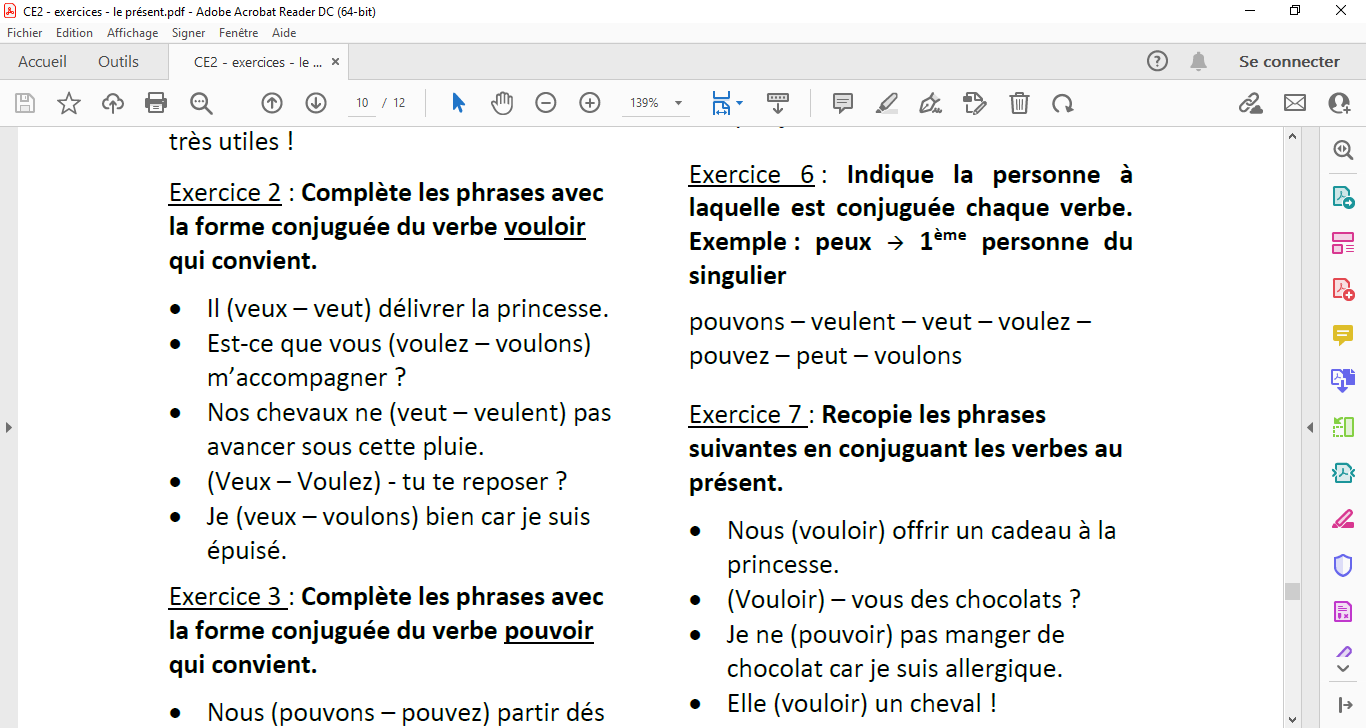 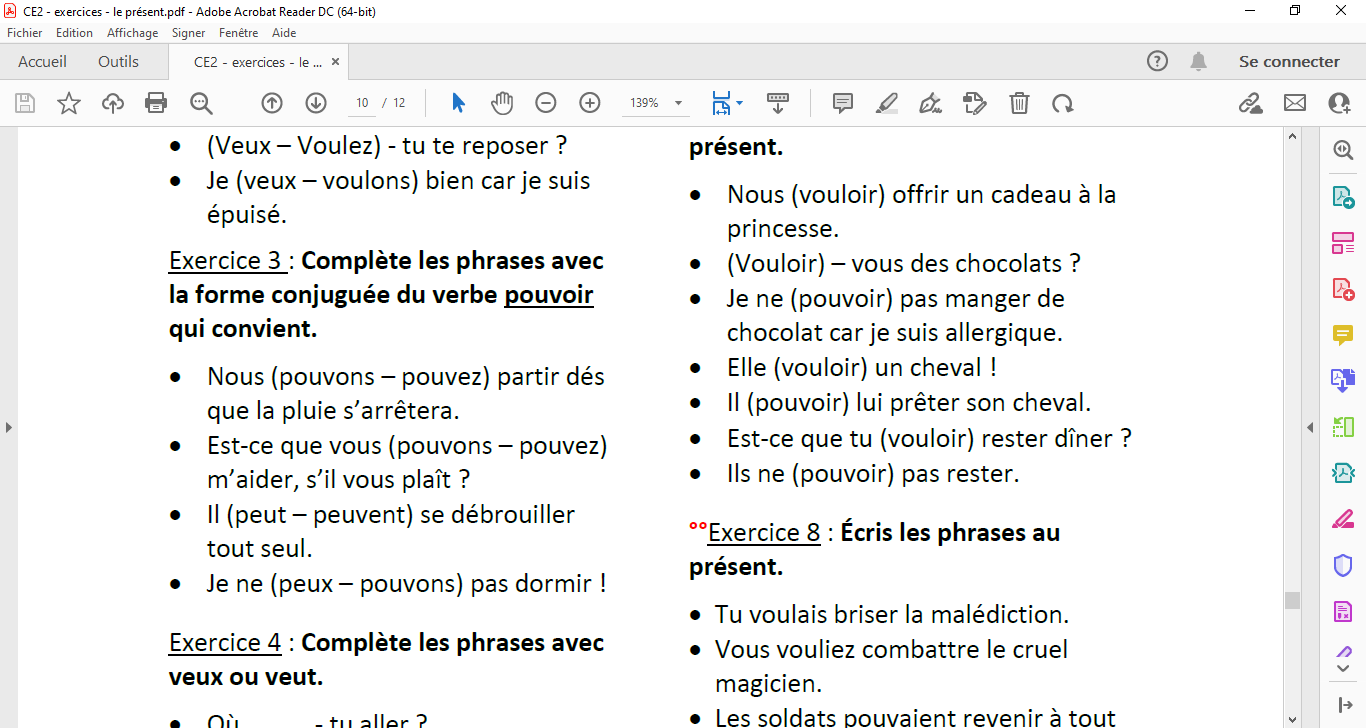 Le présent du verbe  PRENDRE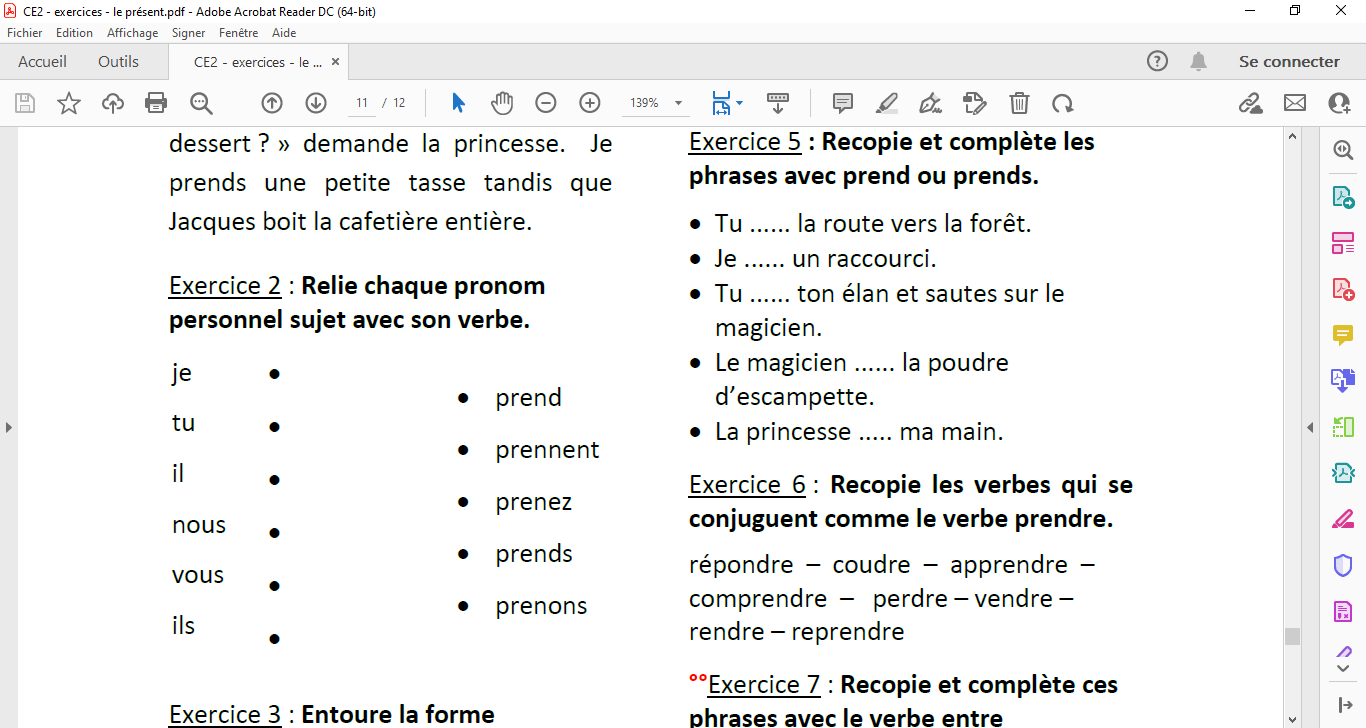 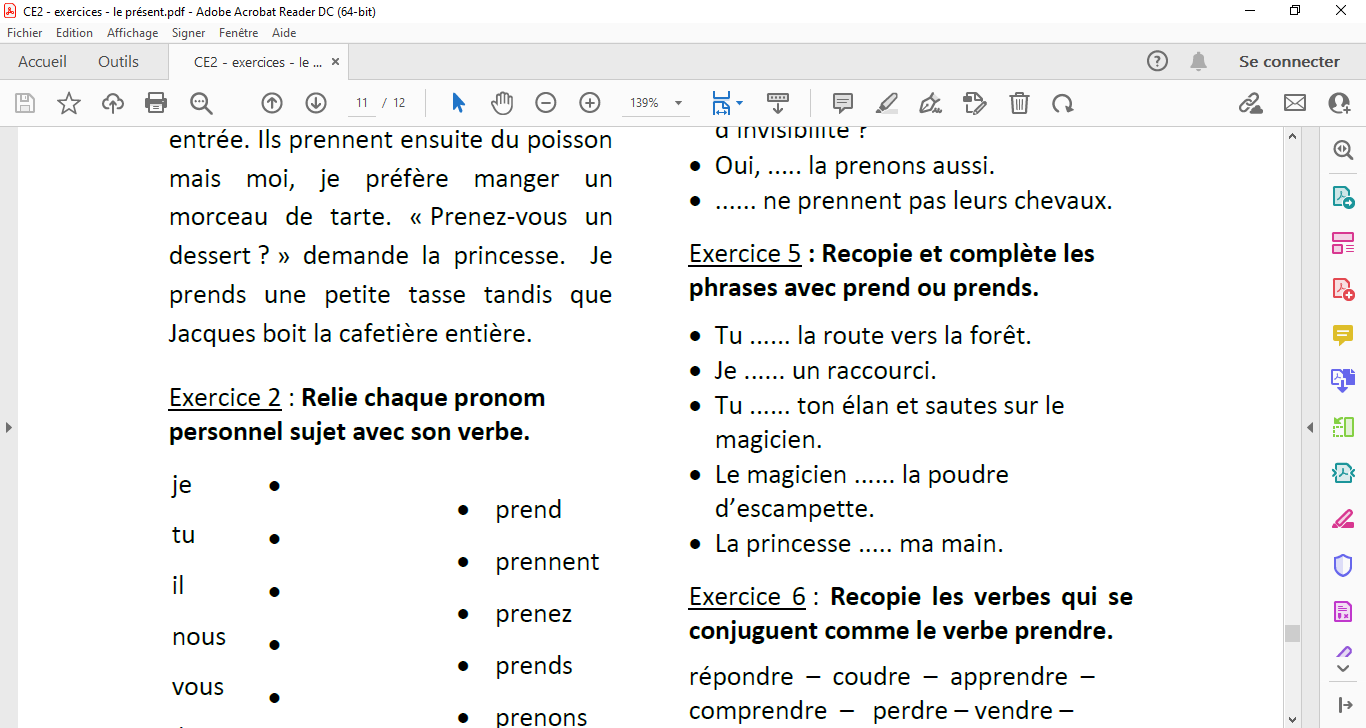 